 Katarina org.nr 802015-8674 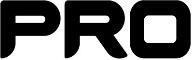 Protokoll fört vid styrelsemöte den 24 april 2024Närvarande:		Dag Larsson 		Ordförande		Kerstin Tovesson	Kassör		Lars Rawet		Vice ordförande		Annika Thiam	Sekreterare		Eva Klintwall	Friskvårdsansvarig		Sven-Eric Bergman	Ledamot		Lena Nylöf		Ledamot		Barbro Engman	Ersättare			Anna-Clara Edin	ErsättareFörhinder:		Tommy Widell	Adjungerad IT-ansvarigÖppnandeDag öppnade mötet och hälsade deltagarna välkomna.Förslag till dagordningFöreslagen dagordning godkändes.Hur ska vi arbeta? Ansvarsfördelning i styrelsen (kampanjledare)Frågan om kampanjledare bordlades.RapporterFöregående mötesprotokollProtokollet godkändes och lades till handlingarna.MedlemmarPRO Katarina har idag 491 medlemmarSPR/KPRKonstaterades bristfällig tillgänglighet per telefon till t.ex. Äldre direkt. Många val måste göras, ingen möjlighet att bli uppringd, väntetid upp till 20 minuter.Torun Boucher, äldre- och kulturborgarråd, kommer att medverka i kommande möte då frågan om hemtjänst och omsorgsboende tas upp.Övriga rapporterMötet beslöt att mejl ska skickas ut till medlemmarna med uppmuntran att rösta i EU-valet.En bussresa kommer att genomföras den 15 augusti till en kulturfestival i Säterdalen, kostnad 100 kronor per person. Anmälan via mejl till Lena Nylöf.Rapport från PRO-distriktets årsmöte. Barbro Engman höll föredrag om bostadspolitiken. Konstaterade att 47 000 bostäder i trevåningshus saknar hiss.EkonominÖverlämnandet från tidigare kassör fortskrider men ”tar sin tid”. Dag och Kerstin kommer att se över hur vi ska hantera frågan om inköp av förtäring till medlemsmötena.Kommande verksamhetMedlemsmötet 16 maj.Inga Näslund från Palme-centret kommer att hålla föredrag om Ukraina. Eventuellt kommer en ukrainsk flicka underhålla med sång, i så fall skall hon ersättas med kontant summa.Framtidsgruppen möte 15 majInbjudan till medlemmarna i Södermalms PRO-föreningar till dans i Tantos aktivitetscenter kommer skickas via mejl.StudiecirklarnaFortsätter som planerat. Gemensam cirkel om klimatet med PRO Sofia planeras.Anna-Clara och Barbro ska besöka riksdagen den 25 april och bli fotograferade för tidningen Pensionären.Eva kan inte skicka mejl till medlemmarna angående promenaderna. Dag kollar behörigheterna.FestkommitténFestkommittén består idag av Maj Lovén, Barbro Petrén, Ulla Hedman, Eva Strandberg, Lena Dahl och Marianne Nordberg-Fahlén. Dag kontaktar Barbro och Ulla om deras medverkan.  Sammansättningen av deltagarna i Festkommittén diskuterades.Kultur och resorHemliga resan är fullbokad. Besök i blockmakarens hus snart fullbokat.Datumplanering Hösten 2024Styrelsemöten28 augusti (efter Öppet hus)2 oktober30 oktober20 novemberMedlemsmöten:12 septemberMiljö/Klimat10 oktoberKerstin undersöker om kören kan underhålla.7 novemberEva-Karin Gyllenberg tillfrågas om föredrag om Stockholms historia.5 decemberEventuellt New Orleans Jazz trion, Dag undersöker.Barbro kollar eventuella aktiviteter angående bostadssituationen.Den 17 oktober, middag för aktivister, festkommittén, cirkelledare m.fl. 16.00-19.00.Pub-träffar anordnas torsdag 24 oktober och torsdag 21 november.Inkomna skrivelserInkommit sms från Kajsa Bergman PRO Sofia angående gemensam aktivitet på friskvårdsdagen den 25 september. Frågan tas upp på framtidsgruppens möte den 15 maj.Nästa styrelsemöteNästa styrelsemöte hålls den 29 maj.Övriga frågorAngående inköp av lotterivinster.  Dag, Kerstin och Annika beslutar om vinster till lotteriet den 16 maj.AvslutningDag tackade deltagarna för visat intresse och avslutade mötet.Vid protokollet			JusterasAnnika Thiam			Dag Larsson